BEN BUNU NASIL ÖĞRENDİM?Etkinlik Bilgi NotuÖĞRENME STRATEJİLERİEzberleme:Ders çalışırken metinde yer alan her şeyi ezberlemeyi denemek.Ders çalışırken mümkün olduğu kadar fazla ayrıntıyı ezberlemeyi denemek.Ders çalışırken konuyu ezbere anlatabilecek kadar çok defa okumak.Keşfetme:Ders çalışırken bu bilginin okul dışında ne kadar faydalı olabileceğini düşünmek.Ders çalışırken bu dokümanla kendi yaşantısı arasında bağ kurarak dokümanıdaha iyi anlamayı denemek.Ders çalışırken metindeki bilginin gerçek yaşamla ne kadar uyuştuğunu anlamak.Kontrol:Ders çalışmaya tam olarak ne öğrenilmesi gerektiğini düşünerek başlamak.Ders çalışırken başka konulardan edinilen önceki bilgilerle, yeni bilgiler arasında bağlantı kurmayı denemek.Ders çalışırken okunan metnin anlaşılıp anlaşılmadığını kontrol etmek.Ders çalışırken hala anlaşılmayan kavramların ne olduğunu bulmaya çalışmak. Ders çalışırken metinde yer alan önemli noktaların hatırlandığından emin olmak.  Ders çalışırken anlaşılmayan bir şey olursa, bunu açıklığa kavuşturmak için ek bilgiler aramak.Anlama ve Bilgiyi Hatırlama:Metni okuduktan sonra metnin içeriğini diğer insanlarla tartışmak.Metnin önemli kısımlarının altını çizmek.Metni kendi kelimelerimi kullanarak özetlemek.Metni sesli bir şekilde bir başkasına okumak.Bilgiyi Özetleme:Özeti yazmadan önce metni mümkün olduğunca çok defa okumak.Metinde yer alan önemli gerçeklerin kendi özetimde yer alıp almadıklarını kontrol etmek.Metnin genelini okumak, en önemli cümlelerin altını çizmek. Bu cümleleri, kendi kelimelerimi kullanarak özet olarak yazmak.Kaynak:UYAR, Ş., DOĞAN, N. (2014). ‘’PISA 2009 Türkiye Örnekleminde Öğrenme Stratejileri Modelinin Farklı Gruplarda Ölçme Değişmezliğinin İncelenmesi’’. Uluslararası Türk Eğitim Bilimleri Dergisi, (10/2014), 30-43VERİMLİ ÇALIŞMA STRATEJİLERİ1. Amaç belirleme2. Plan yapma3. Zamanı verimli kullanma4. Çalışma ortamını düzenleme5. Derse hazırlıklı gitme6. Tekrar yapma7. Farklı kaynaklardan yararlanma8. Not tutma9. Mola vererek çalışma10. Zorlanılan dersten vazgeçmemeÇalışma Yaprağı – 1aÇalışma Yaprağı – 1bÇalışma Yaprağı – 1cÇalışma Yaprağı – 2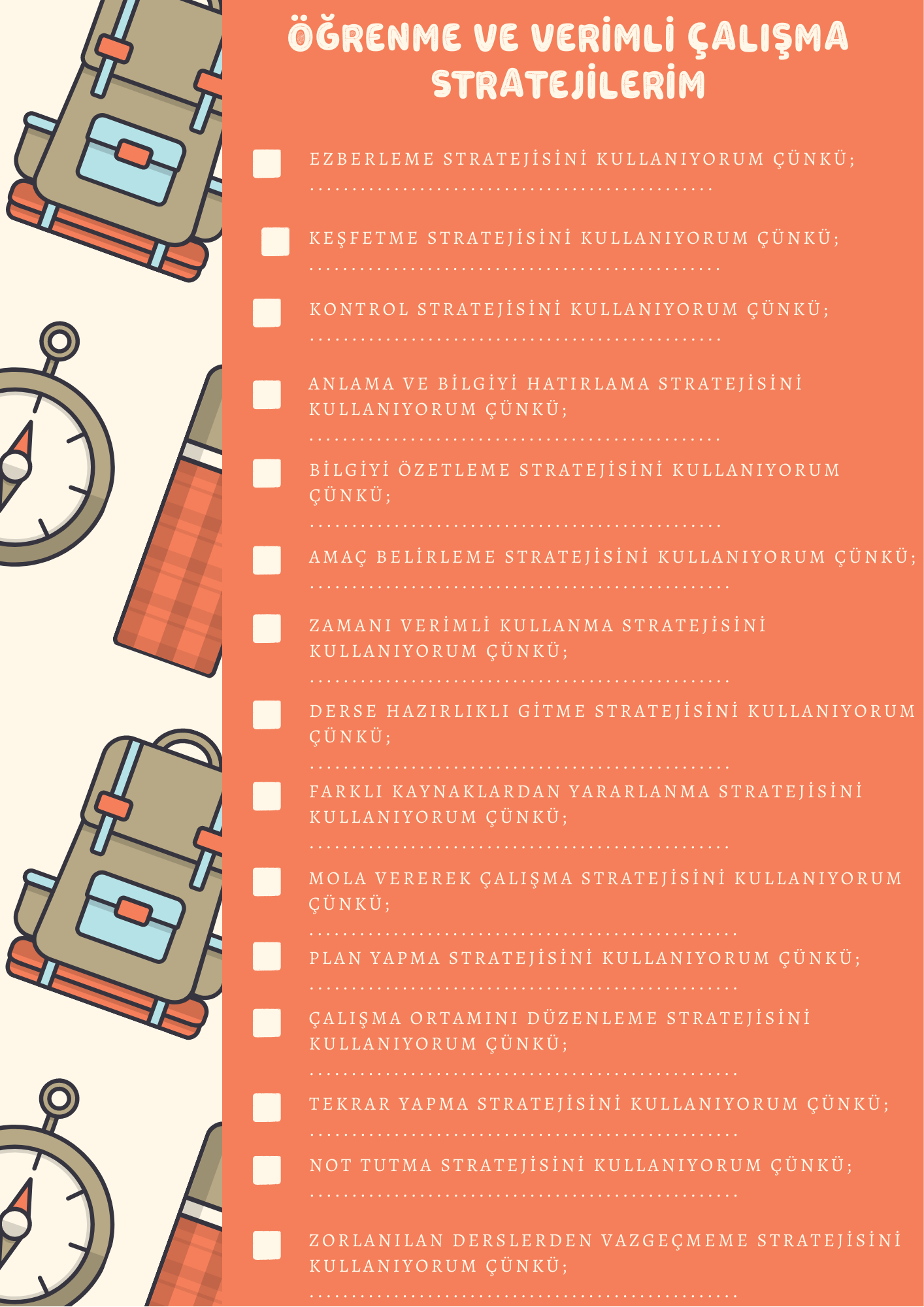 Gelişim Alanı:AkademikYeterlik Alanı:Eğitsel Planlama ve BaşarıKazanım/Hafta:Öğrenme ve verimli çalışma stratejilerini kullanma açısından kendisini değerlendirir / 9. HaftaSınıf Düzeyi:10.SınıfSüre:40 Dk (Bir Ders Saati)Araç-Gereçler:Etkinlik Bilgi NotuÇalışma Yaprağı – 1 (a,b,c) ‘Örnek Olaylar’Çalışma Yaprağı – 2 ‘Kontrol Listesi’3 Adet Makas ve 3 Adet Boş KutuUygulayıcı İçin Ön Hazırlık:Öğrenci sayısınca Çalışma Yaprağı – 2 çoğaltılır.Çalışma Yaprağı 1’deki örnek olaylar sınıf üç gruba bölüneceği için a, b ve c formları gruplardaki öğrenci sayıları kadar çoğaltılmalıdır.Okunmak ya da tahtaya asılmak/yansıtılmak üzere bir adet Etkinlik Bilgi Notu hazırlanır.3 adet makas ve 3 adet boş kutu temin edilerek sınıfa getirilir.Süreç (Uygulama Basamakları):Öğrencilerle etkinliğin ismi paylaşılır ve amacının ‘öğrenme ve verimli çalışma stratejilerini kullanma açısından kendimizi değerlendirmek’ olduğu açıklanır. Tahtaya Etkinlik Bilgi Notu asılır/yansıtılır ya da sınıfa okunur.Ardından aşağıdaki yönergeyle etkinlik başlatılır:‘Sevgili öğrenciler, geçtiğimiz haftalarda sizlerle öğrenme ve verimli çalışma stratejilerini tanımıştık. Bugün ise bu bilgilerimizi yeniden hatırlayacağız ve eğitim hayatımızda hangi stratejileri kullandığımızı gözden geçireceğiz’Yönergenin ardından sınıf oturma düzenine göre üç gruba ayrılır. Sonrasında gruplara Çalışma Yaprağı 1’deki bir örnek olay, kutu ve makas dağıtılarak aşağıdaki açıklama yapılır:“Önünüzdeki hikâyeler, bir öğrenme süreci içindeki kahramanımızın bu süreçte kullanmış olduğu öğrenme ve verimli çalışma stratejilerini keşfetmeniz için hazırlandı. Hikâyenin alt kısmında yer alan stratejilerden kahramanımızın kullandığını düşündüğünüz stratejileri keserek kutuya atmanızı istiyorum”Öğrencilere etkinliği tamamlamaları için beş dakika süre verilir. Sürenin tamamlanmasının ardından gruplardan birer sözcü hikâyeleri ve kutuları ile tahtaya gelerek sınıfa hikâyelerini okur, sonra da keşfettikleri stratejileri sınıfla paylaşır. Grup sözcülerinin paylaşımlarının ardından uygulayıcı ekleme/çıkarma yapmaları üzere sınıfı cesaretlendirir. Tüm grupların paylaşımlarını tamamlamasının ardından da uygulayıcı tarafından gerektiği takdirde düzeltmeler yapılır.Sonrasında tüm öğrencilere Çalışma Yaprağı-2 dağıtılır ve ‘Sevgili gençler, önünüzde öğrenme ve verimli çalışma stratejilerinin bulunduğu bir kontrol listesi bulunuyor. Bu listede kullandığınız stratejilerin karşısındaki boşluğa ✓ ya da X işareti koyarak devamında bu stratejiyi neden kullandığınızı açıklamanızı istiyorum. Ardından sıra arkadaşınızla kullandığınız stratejileri inceleyebilirsiniz.’ yönergesi verildikten sonra öğrencilere on dakika süre verilir.Etkinliğin tamamlanmasının ardından öğrencilerden düşüncelerinin alınması ve dönüt amacıyla şu sorular yöneltilebilir:Hangi hikâye kahramanını kullandığı stratejiler açısından kendinize daha yakın hissettiniz?Etkinliğin ardından hangi stratejileri kullandığınızı fark ettiniz?Hangi stratejileri kullanmaktan daha çok verim/keyif alıyorsunuz?Bu etkinlikten sonra hangi stratejileri kullanmaya başlamak/bırakmak istersiniz? Kullandığınız stratejilerden hangileri diğer arkadaşlarınızla benzer/farklı?Arkadaşlarınızdan farklı stratejiler kullanmak size nasıl hissettirdi?Arkadaşlarınızdan farklı stratejiler kullanıyor olmanızın sebepleri ne olabilir?Tartışma sürecinin tamamlanmasının ardından etkinliğe yönelik şu yönerge sınıfla paylaşılarak etkinliki sonlandırılır:‘Tıpkı hayatın diğer alanlarında olduğu gibi öğrenme ve verimli çalışma stratejileri bakımından da birbirimizle benzer ve birbirimizden farklı yönlerimiz var. Sahip olduğumuz yeteneklerimiz, öğrenme stillerimiz ve kişiliğimiz gibi birçok özelliğimiz strateji seçimlerimizde bizim için belirleyici oluyor. Kendi kişisel özelliklerimize uygun ve verim alacağımız stratejiler seçtiğimiz zaman bu bizim akademik başarımızı artıracak ve kariyer hedeflerimize emin adımlarla yürümememizi sağlayacaktır.’Kazanımın Değerlendirilmesi:Öğrencilere kullandıkları stratejileri kullanma sebepleri üzerine arkadaşlarıyla tartışmaları önerilebilir.Öğrencilere hangi stratejileri hangi derslerde kullandıklarına yönelik bir tablo hazırlayıp odalarına asmaları önerilebilir. Öğrenciler daha önce kullanmadıkları stratejileri kullanmak üzere cesaretlendirilebilir.Öğrenciler aile bireylerinin öğrenme stratejileri üzerine gözlem yapmaları konusunda cesaretlendirilebilir.Uygulayıcıya Not:Çalışma Yaprağı – 1’deki örnek olaylar için cevap anahtarı;Kontrol, anlama ve hatırlama, amaç belirleme, plan yapma, zorlanılan dersten vazgeçmeme.Keşfetme, ezberleme, zamanı verimli kullanma, çalışma ortamını düzenleme, derse hazırlıklı gitme.Bilgiyi özetleme, tekrar yapma, farklı kaynaklardan yararlanma, not tutma, mola vererek çalışma.Sınıf mevcudunun fazla olduğu sınıflarda grup çalışmalarını kolaylaştırmak adına bir örnek olay iki gruba verilip toplamda üç yerine altı grup oluşturulabilir.Öğrencilerin daha önceki haftalarda ele alınan stratejileri hatırlamaması durumunda Etkinlik Bilgi Notu öğrenci sayısınca dağıtılabilir.Özel gereksinimli öğrenciler için;Gruplar oluşturulurken uygun akran eşleştirmesi yapılarak sosyal çevre düzenlenebilir.Çalışma yaprağı-2 ile çalışılırken gerekirse ek süre verilerek ve öğretmen geribildirim sunarak öğrenme süreci farklılaştırılabilir. Çalışma yaprağı-2 büyük puntoda basılmasına dikkat edilerek ya da Braille yazı eklenerek materyalde uyarlama yapılabilir.Etkinliği Geliştiren:Burak TaşpınarGülfidan bu yıl üniversiteye giriş sınavlarına hazırlanmaya başlamış çok heyecanlı bir genç. Gelecek yıl üniversitede olmak istiyor. Bu yüzden çalışmalarına artık daha çok odaklanıyor.  Yavaş yavaş önüne yollar seçenekler koymuş durumda, bu sayede gitmek istediği yönü netleştirmiş ve emin adımlarla devam edebiliyor. Bu yolu da parçalara bölmüş; kendisine günlük, haftalık ve aylık duraklar eklemiş. Edebiyat dersinden pek fazla haz etmiyor olmasına rağmen artık kendisi için önemini fark etmiş, edebiyat kitaplarından köşe bucak saklanmayı bırakmış; dinlenmiş ve keyifli olduğu zamanlarda bu dersle de yavaş yavaş ilgilenmeye başlamıştır. Çalışmaları sırasında da neleri öğrenmenin ona faydalı olacağını düşünmeye ve yeni konulara geçmeden önce eski bilgilerini yoklamaya başlamıştır. Düzenli olarak da çalıştıklarını anlayıp anlamadığını gözden geçirmiş ve anlamadıklarını ek bilgilerle zenginleştirmiştir. Bu öğrenmelerini daha kalıcı hale getirmek için de bazen ders çalıştıktan sonra öğrendiklerini ailesine de okumuş, hatta bazen onlarla bu konuları tartışmıştır. Zaman zaman da önemli gördüğü noktaların altını çizer ve kendi ağzından özetler çıkarmaktadır.EzberlemeAmaç BelirlemePlan YapmaKeşfetmeZamanı Verimli KullanmaÇalışma Ortamını DüzenlemeKontrolDerse Hazırlıklı GitmeTekrar YapmaAnlama ve Bilgiyi HatırlamaFarklı Kaynaklardan YararlanmaNot TutmaBilgiyi ÖzetlemeMola Vererek ÇalışmaZorlanılan Derslerden VazgeçmemeMert akademik yaşamında kendisine en uygun yaklaşımları seçmeye çalışan bir öğrenci. Evde olduğu zamanlarda çok uzun süreler ders çalışmamakta ancak ders çalışacağı süreyi ve o sürede yapacaklarını iyi planlıyor, zamanını israf etmiyor. Bu yüzden ders çalıştığı ortamda dikkatini dağıtacak telefon, bilgisayar, dergiler gibi araçları ortamdan kaldırıyor ve genellikle ders çalışma masasında ve sandalyesinde çalışıyor. Çalıştığı süre zarfında da çalışmalarını ertesi gün okulda işlenecek dersleri gözden geçirerek bitirmekte, böylelikle derse katılımını ve öğrenme düzeyini artırabilmektedir. Mert aynı zamanda öğretmenlerine sürekli sorular da soran bir öğrenci. Derste öğrendikleri için mutlaka ‘’öğretmenim bu gerçek hayatta ne işimize yarayacak?’’ sorusunu sormakta ve cevap aramaktadır. Dedesinin bahçesinde bitkilerle uğraşmayı çok seven Mert; coğrafya ve biyoloji dersinde öğrendiklerini sürekli dedesiyle tartışmakta ve öğrendiklerinin karşılığını bahçe ile uğraşırken görmek onu çok mutlu etmektedir. Bu yüzden Mert bu derslerde öğrendiği her şeyi hafızasına atmaya ve unutmamaya çalışmaktadır. Öğrendiklerini dedesiyle de tüm detaylarıyla paylaşabilmek için zihnine yazmaktadır.EzberlemeAmaç BelirlemePlan YapmaKeşfetmeZamanı Verimli KullanmaÇalışma Ortamını DüzenlemeKontrolDerse Hazırlıklı GitmeTekrar YapmaAnlama ve Bilgiyi HatırlamaFarklı Kaynaklardan YararlanmaNot TutmaBilgiyi ÖzetlemeMola Vererek ÇalışmaZorlanılan Derslerden VazgeçmemeNarin yaklaşmakta olan sınav dönemi için hazırlıklarını artık artırmış bir öğrenci. Okulda anlatılanları ‘söz uçar yazı kalır’ düşüncesiyle sadece dinlememekte, bu konuları ders esnasında defterine de aktarmaktadır. Çalışmalarına sınavda çıkacak konuları genel olarak okuyarak başlamış, ardından okuduğu metinlerde önemli gördüğü yerlerin altını çizmiş ve kendi cümleleriyle özetler çıkarmıştır. Sonrasında da özetlerini konuyu iyi ele alıp almaması açısından değerlendirmiştir. Buna ek olarak Narin hem özetlerini hem de o gün okulda işlenen konuları evde olduğu zaman düzenli olarak yeniden gözden geçirmektedir. Çalışırken hem defterini hem çeşitli kitapları ve ansiklopedileri kullanmakta; hatta yabancı dil derslerinde bilgisayar oyunları ve akıllı telefon uygulamalarından dahi yararlanmaktadır. Ayrıca yaptığı çalışmaları uzun ve tek parça olarak tercih etmemekte, kırk dakika çalıştıktan sonra on dakika çalıştıklarını gözden geçirmekte ve on dakika da dinlenmektedir. Böylece yeniden ders çalışmaya başladığında daha dinlenmiş ve rahat hissetmektedir.EzberlemeAmaç BelirlemePlan YapmaKeşfetmeZamanı Verimli KullanmaÇalışma Ortamını DüzenlemeKontrolDerse Hazırlıklı GitmeTekrar YapmaAnlama ve Bilgiyi HatırlamaFarklı Kaynaklardan YararlanmaNot TutmaBilgiyi ÖzetlemeMola Vererek ÇalışmaZorlanılan Derslerden Vazgeçmeme